ЗВІТ про роботу Методичної комісії педагогічних працівників професій сфери послуг 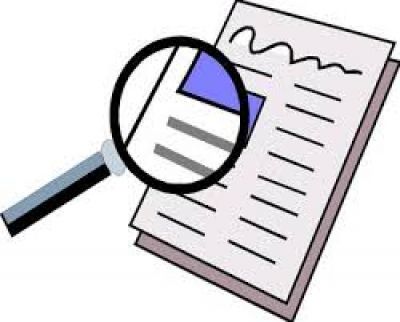 за 2018/2019 н.р.За 2018/2019 н.р. Всі викладачі та майстри виробничого навчання працювали над власними методичними темами, які виходили з загальної методичної теми Державного навчального закладу «Регіональний центр професійної освіти швейного виробництва та сфери послуг Харківської області» - «Від інноватики в освіті та на виробництві через майстерність педагога до формування компетентного учня та робітника».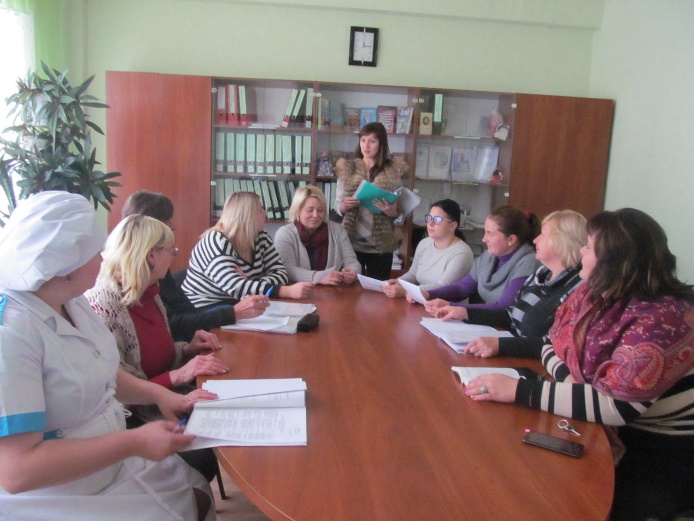 ЖОВТЕНЬ 2019 Участь викладача професійно-теоретичної підготовки з професії «Кухар;кондитер», Іващенко О.М., в обласній школі передового досвіду роботи, з виступом за темою «Використання хмарних технологій для підвищення якості підготовки кваліфікованих робітників»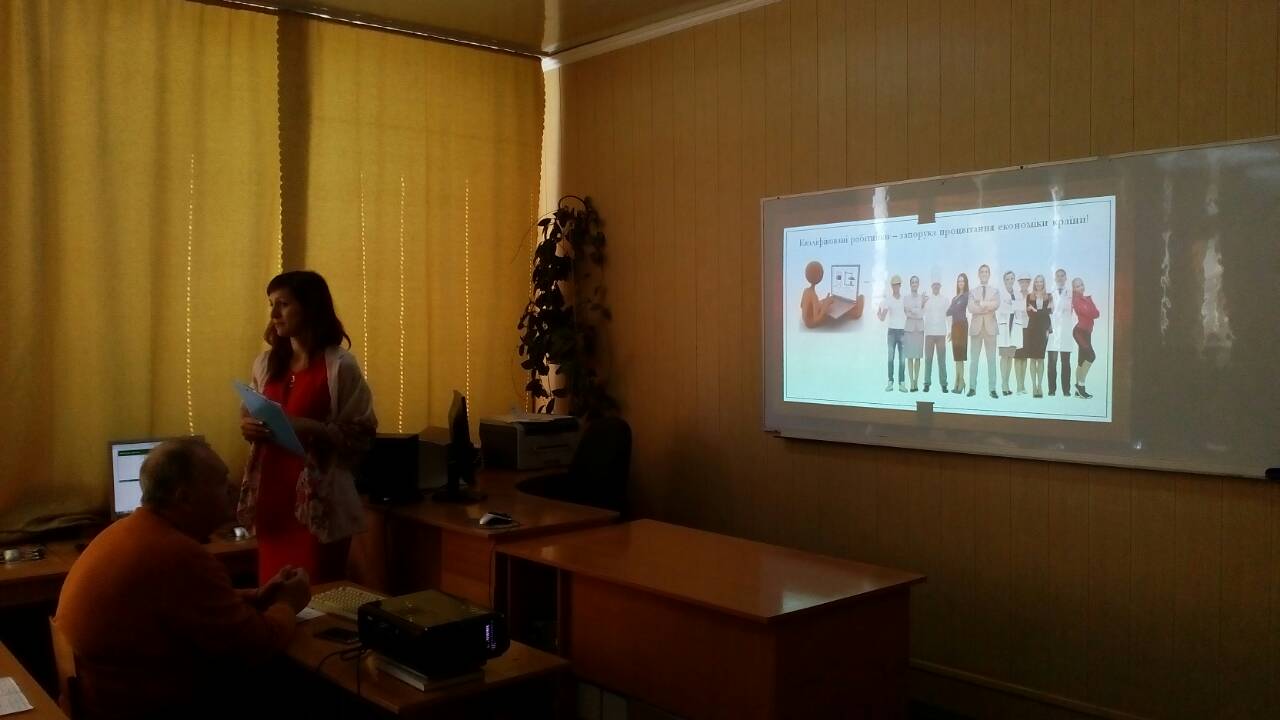 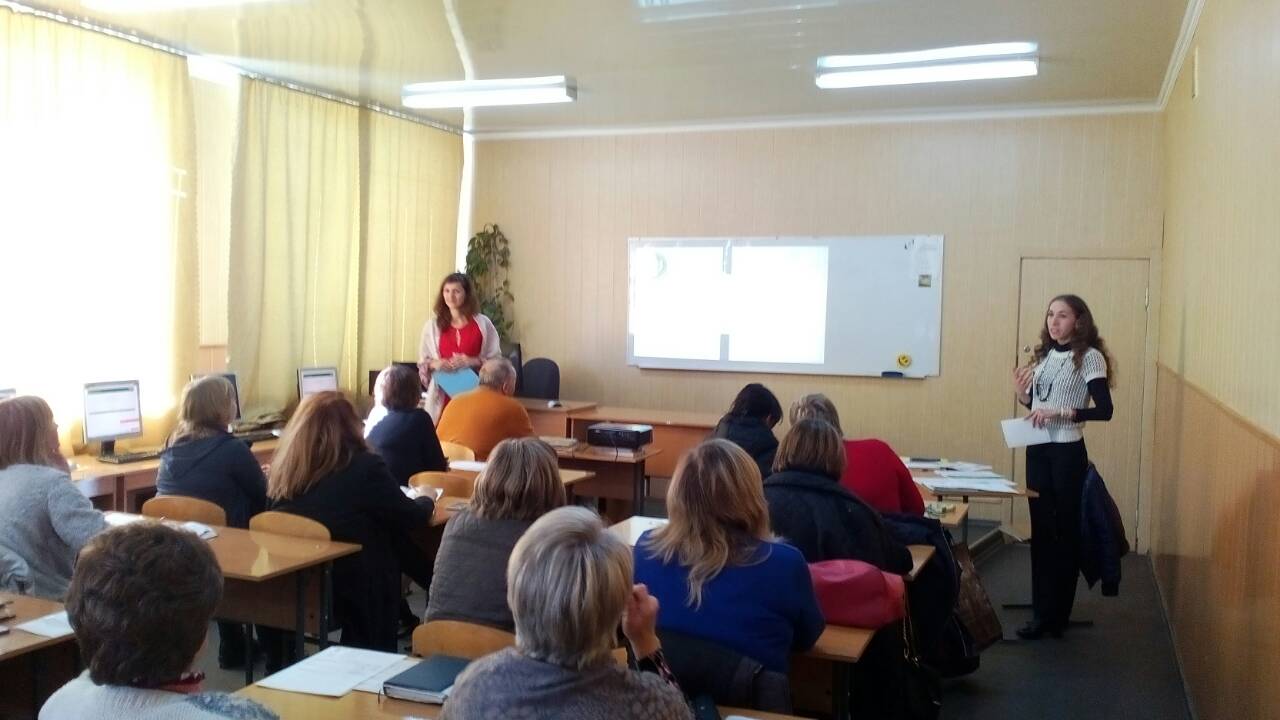 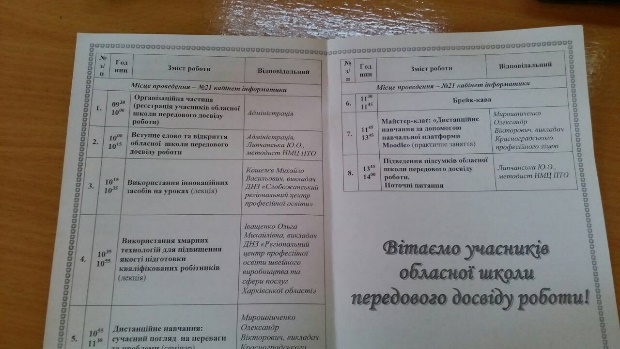 ЛИСТОПАД 2018 участь у Всеукраїнському конкурсу професійної майстерності «WorldSkillsUkraine» з професії «Кухар;кондитер» учень групи № 33 Микола Сірко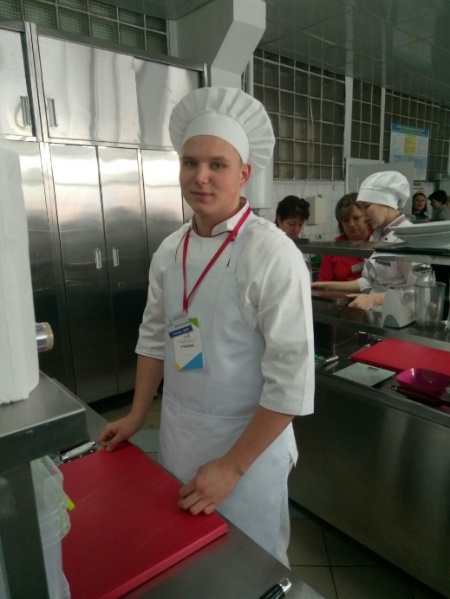 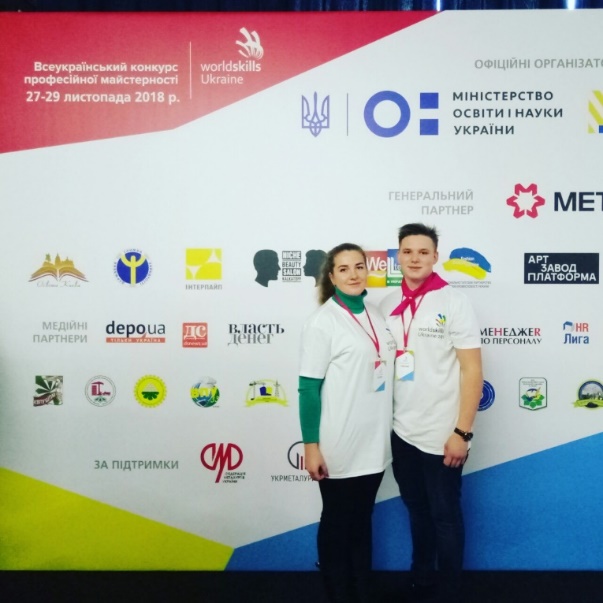 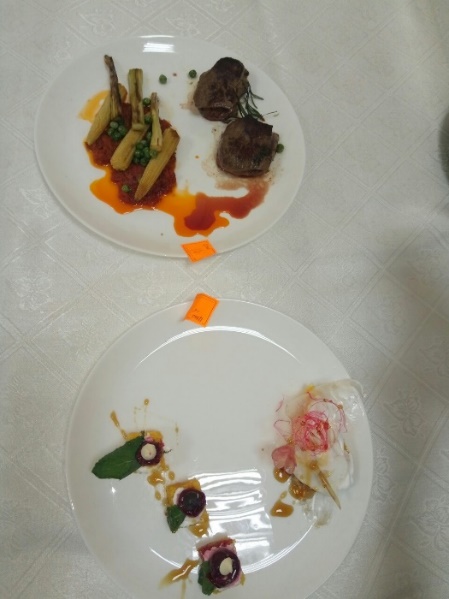 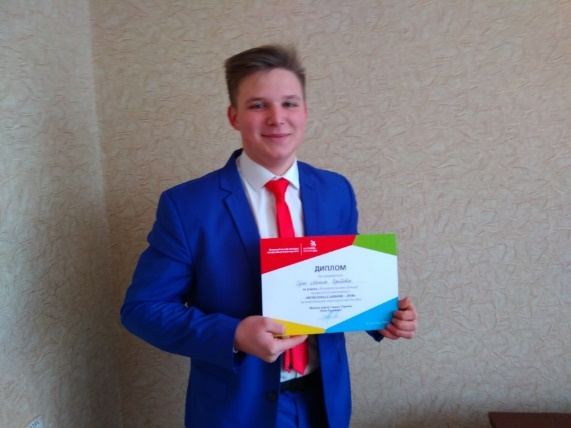 участь в міському конкурсі «EstelColor»з професії «Перука(перукар-модельєр)» учні групи № 22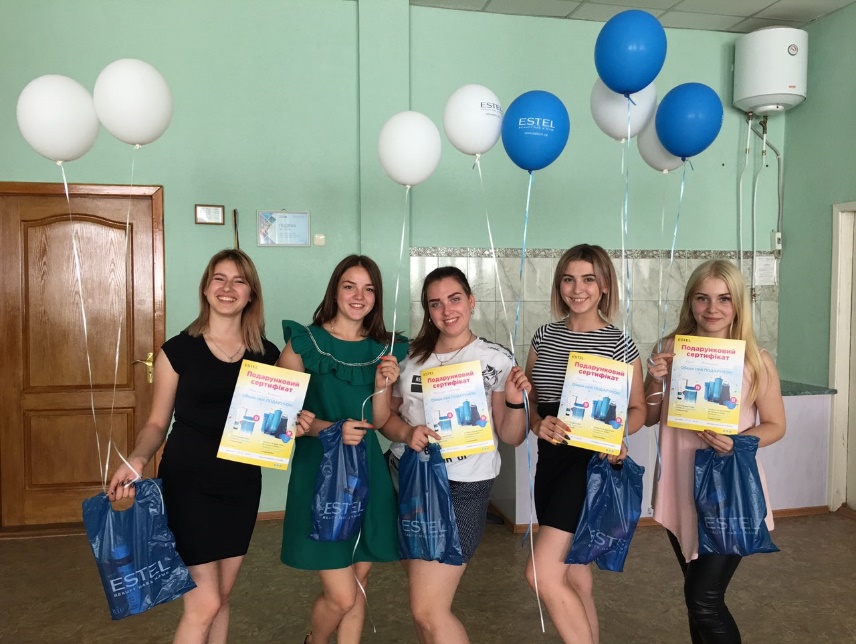 ГРУДЕНЬ 2018 Участь у І етапі Всеукраїнського конкурсу-захисту науково-дослідницьких робіт учнів-членів МАН України, І місце учень групи № 33 Терещенко Олексій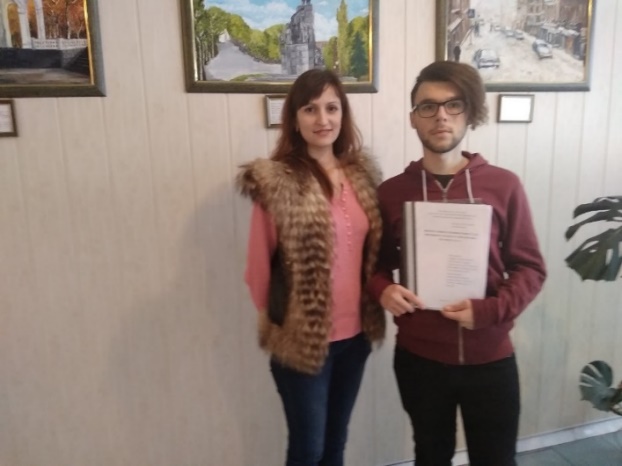 ЛЮТИЙ 2019 Участь у ІІ етапі Всеукраїнського конкурсу-захисту науково-дослідницьких робіт учнів-членів МАН України, учень групи № 33 Терещенко Олексій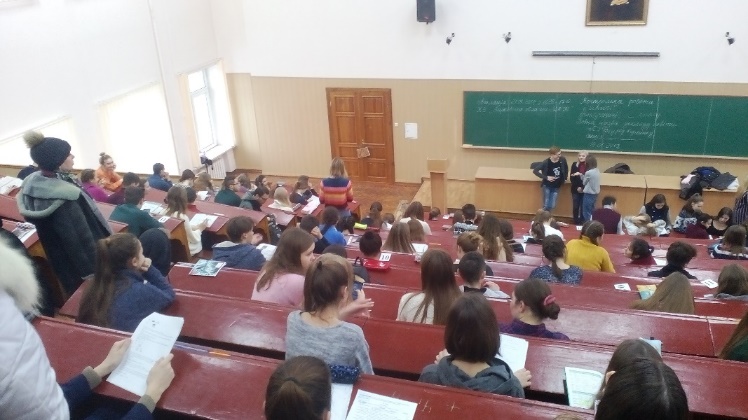 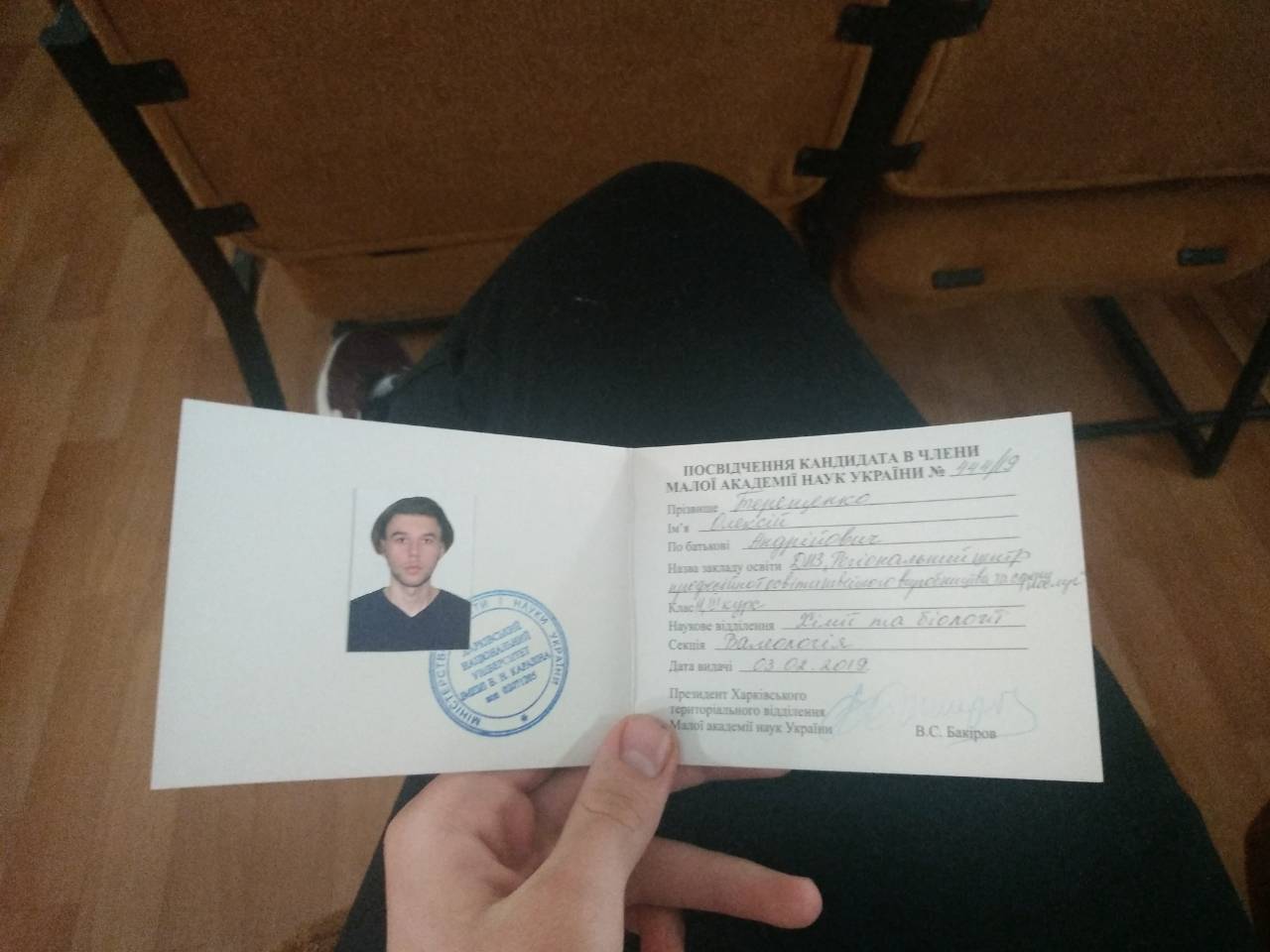 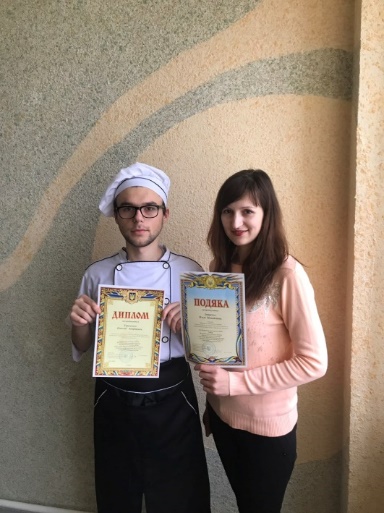 БЕРЕЗЕНЬ 2019 підготовка до участі у конкурсі фахової майстерності з професії «Кухар; кондитер» учень групи № 33 Микола Сірко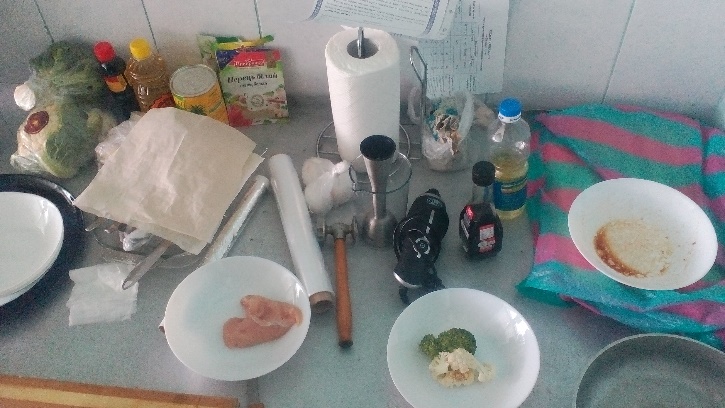 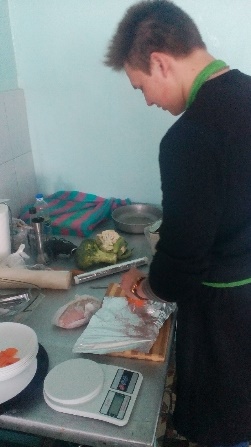 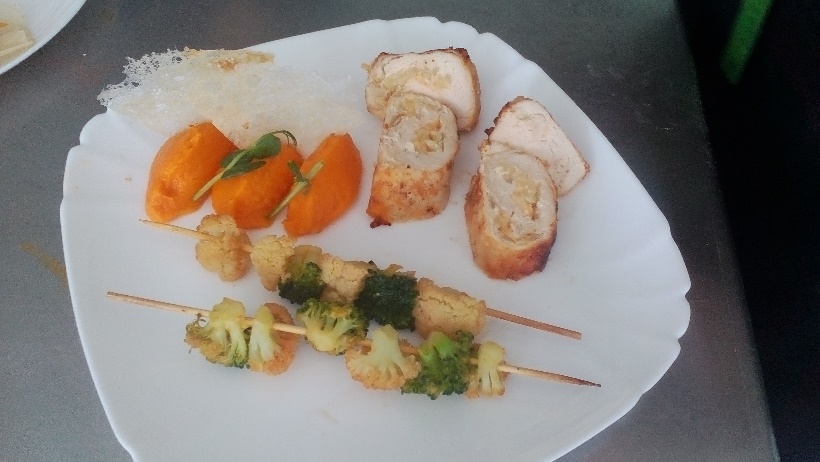 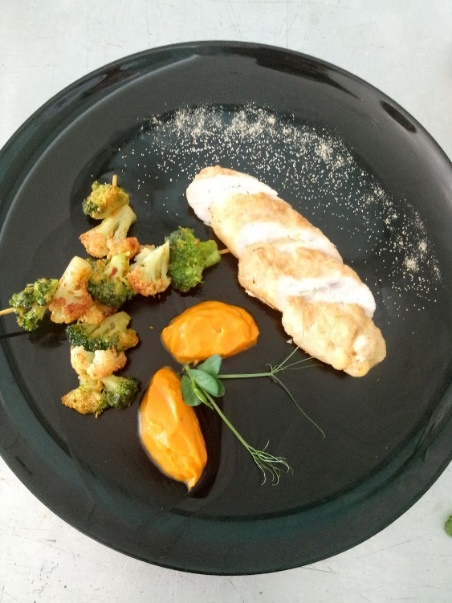 проведення предметного тижня з професії «Перукар(перукар-модельєр)» учні групи № 4  Приходько Ілона (1 місце), Мошненко Яна (2 місце) і Кадигроб Катя (3 місце)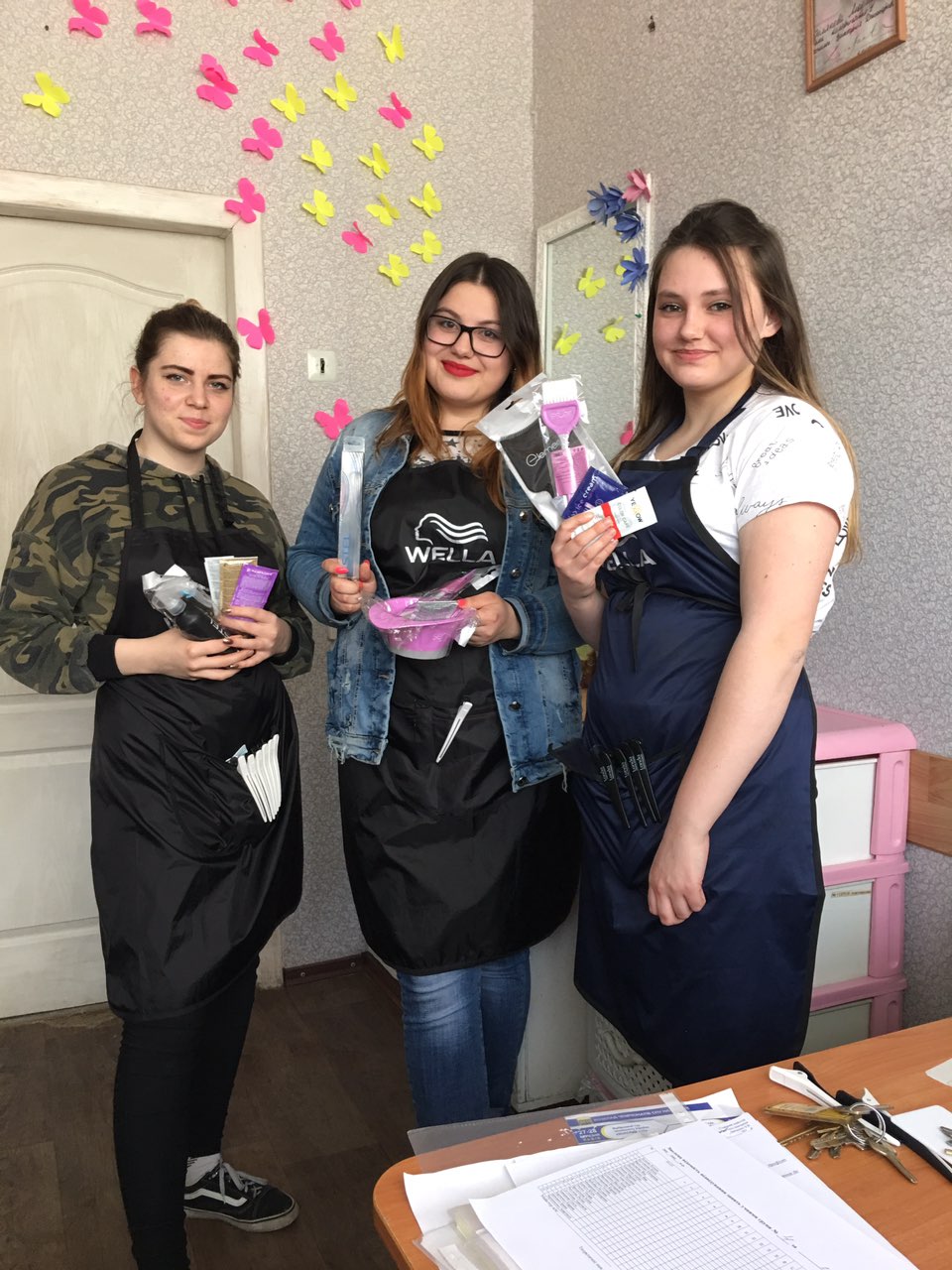 проведення предметного тижня з професії «Кухар;кондитер»Проведення конкурсу«Кращий за професією» з професії «Кухар;кондитер» та нагородження учасників груп ІІ курсу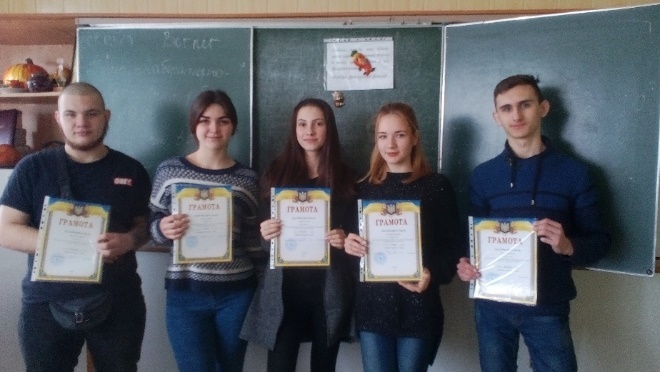 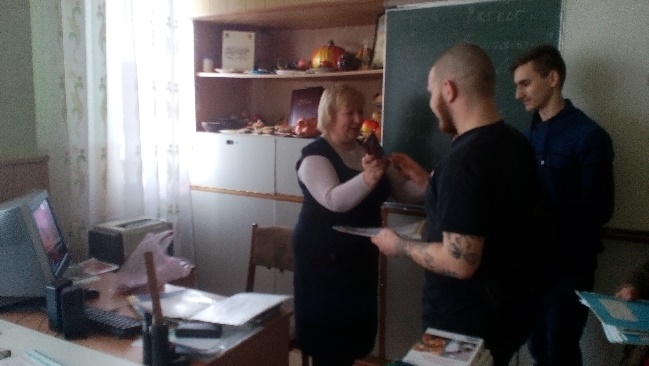 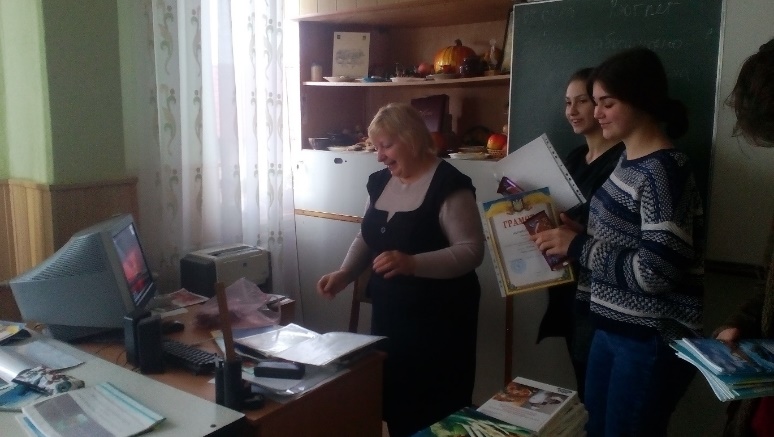 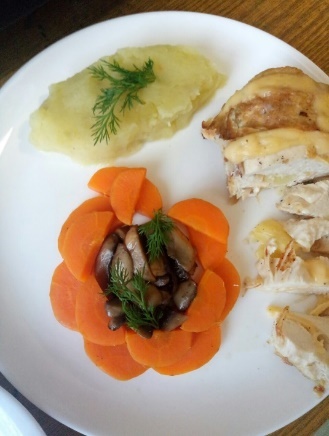 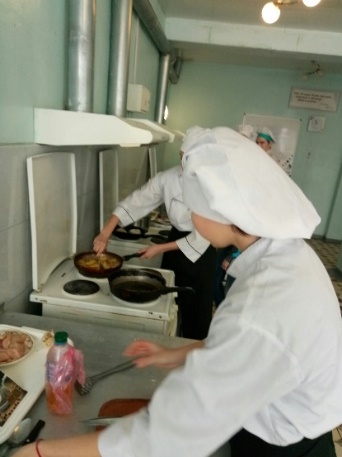 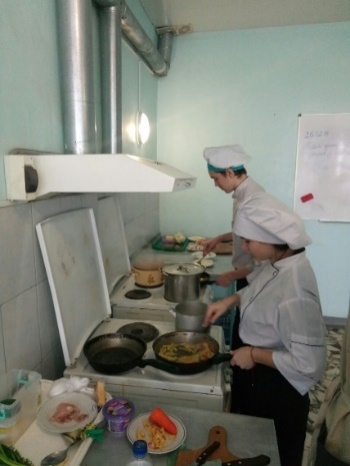 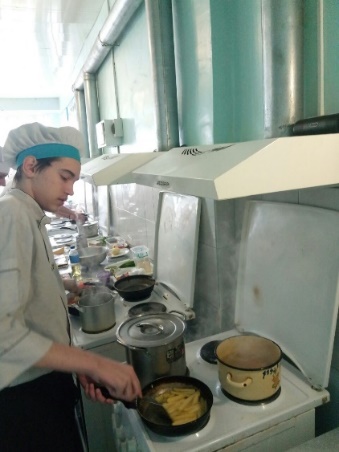 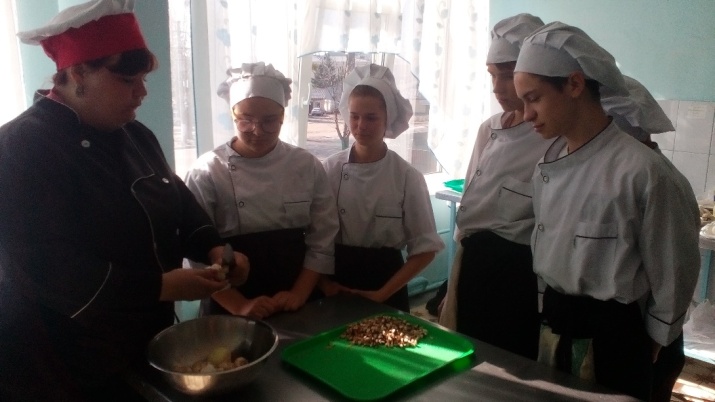 проведення відкритого уроку  на тему «Кулінарний турнір» з учнями групи І курсу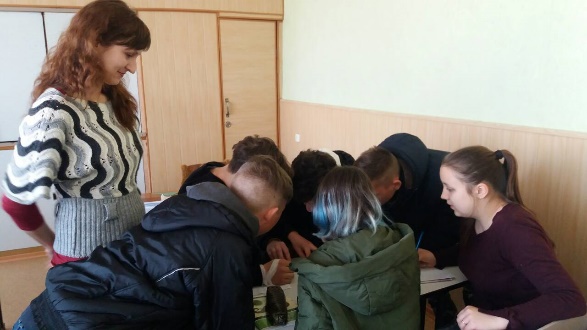 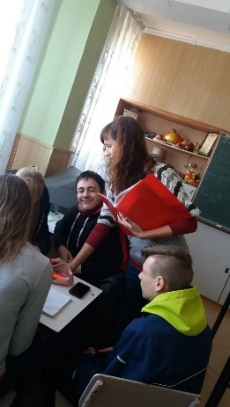 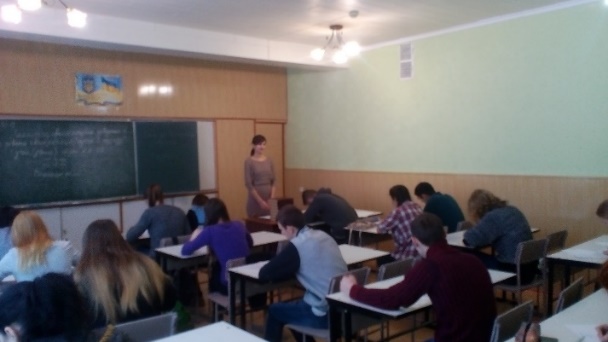 КВІТЕНЬ 2019 участь в обласному конкурсі фахової майстерності з професії «Кухар;кондитер» учень групи № 33 Сірко Микола ІІ місце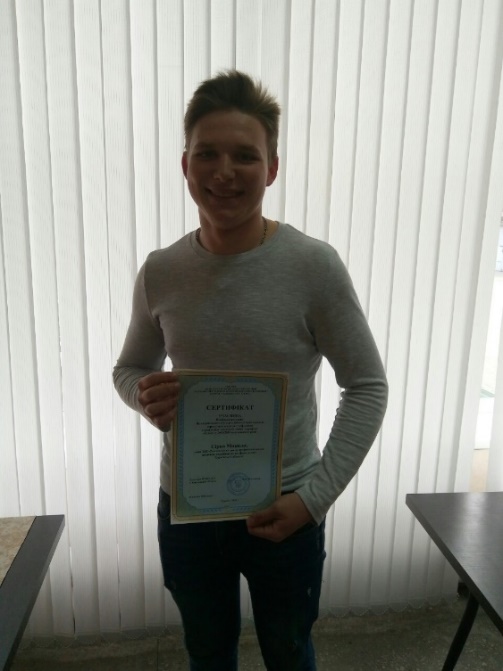 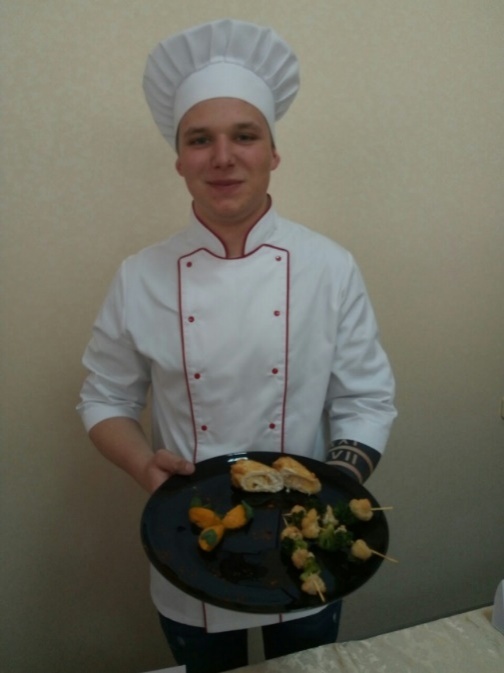 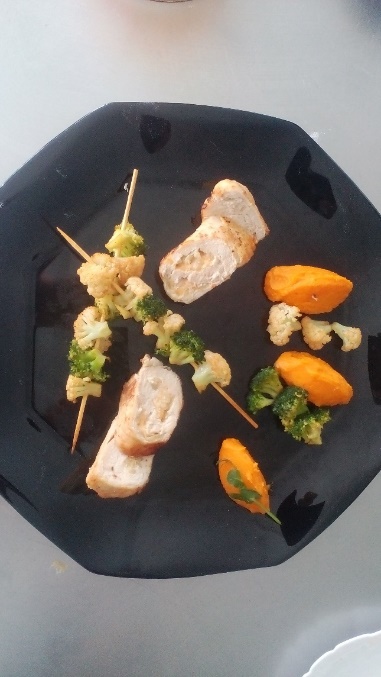 підготовка до конкурсу технічної творчості учнями групи № 02 з професії «Кухар;кондитер» виготовлення муляжів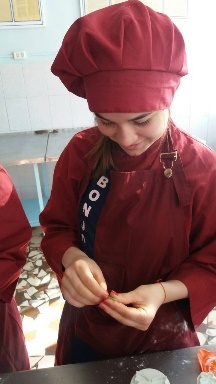 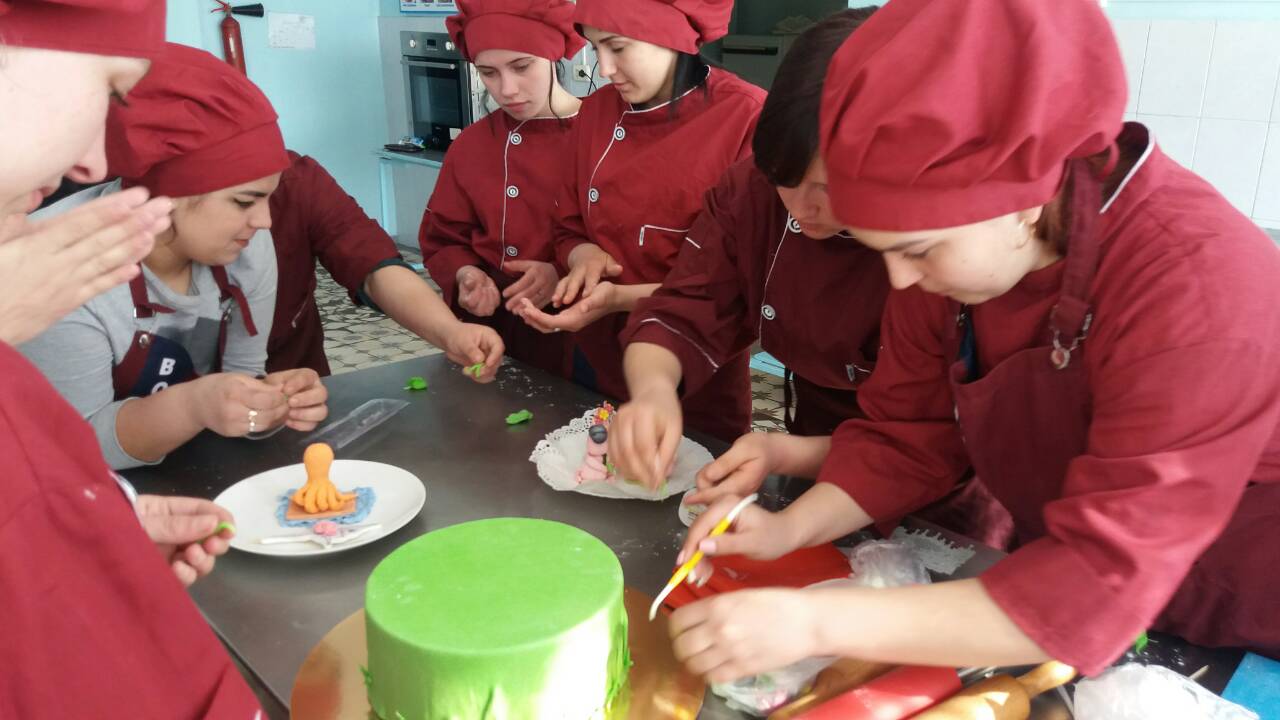 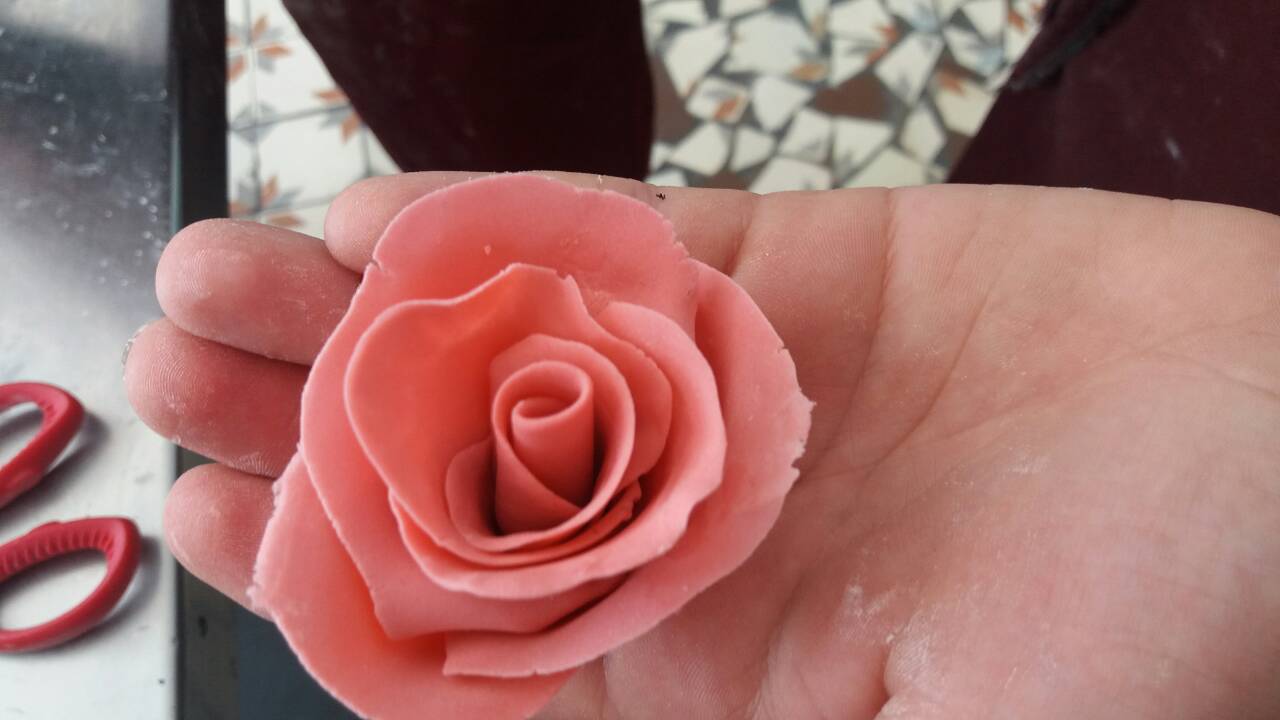 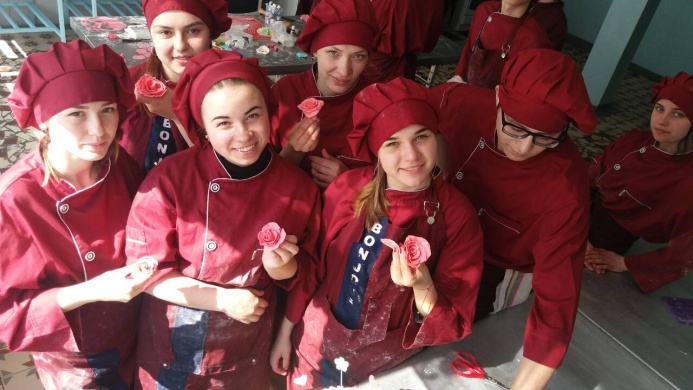 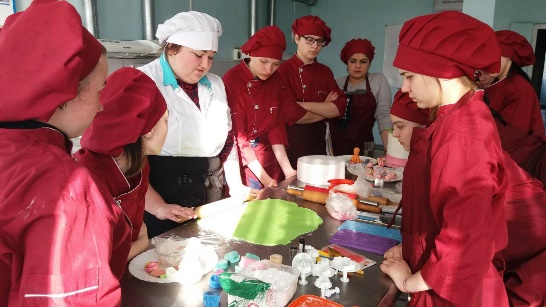 участь у обласному конкурсі виставка-огляд технічної  та декоративно-прикладної творчості 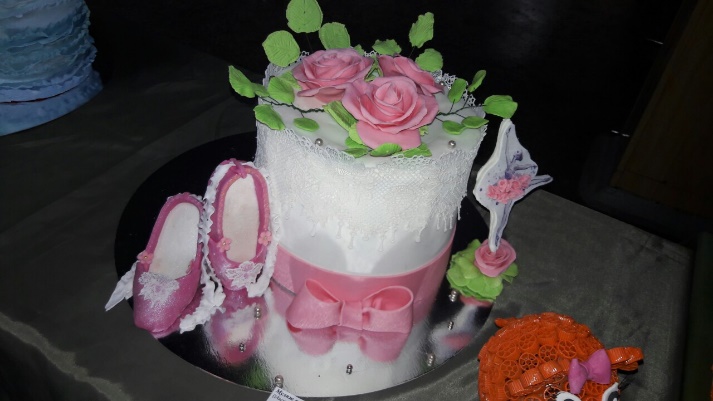 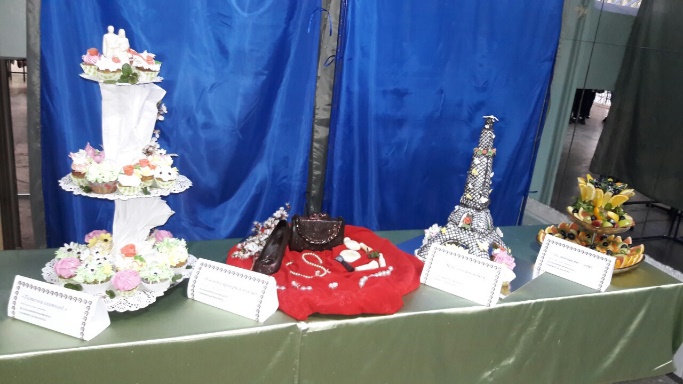 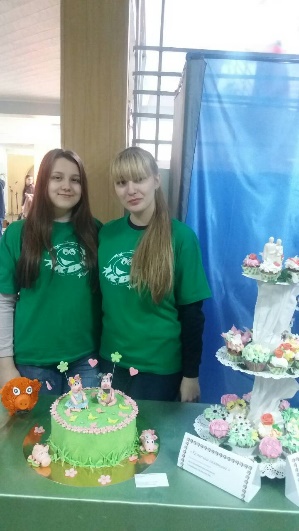 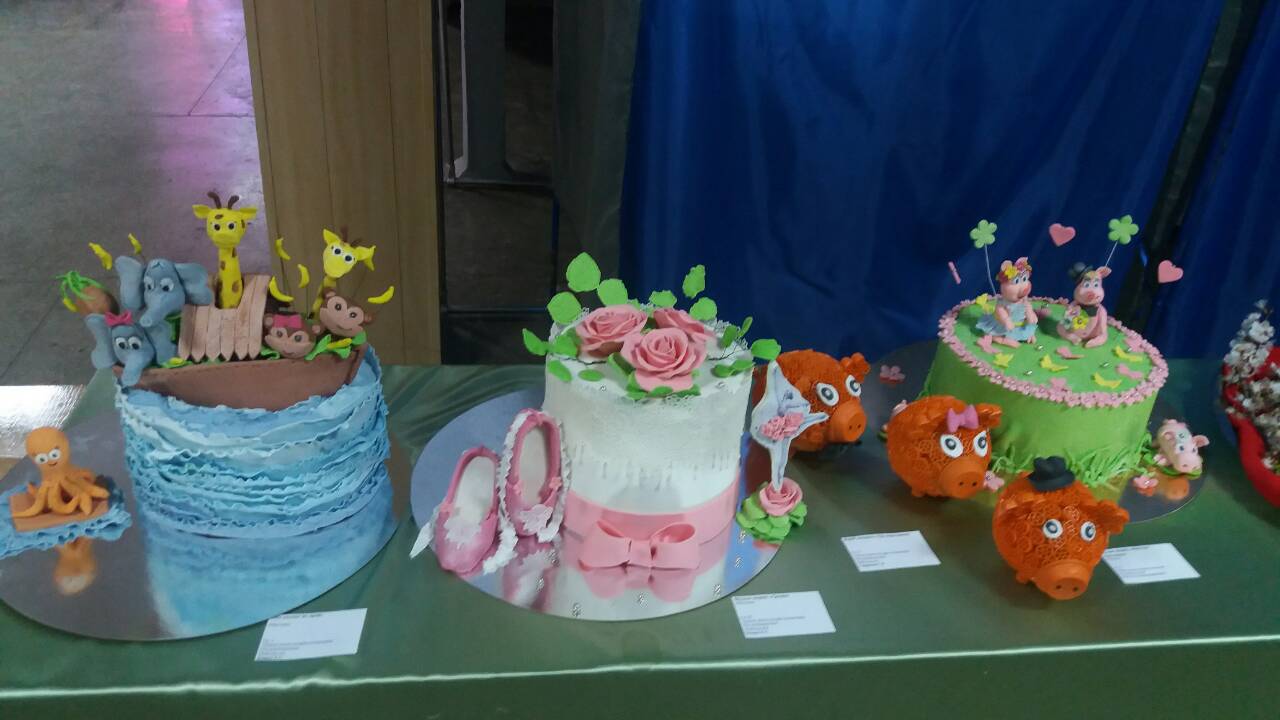 ТРАВЕНЬ 2019 участь в обласному конкурсі  «Учень року - 2019» ученицею групи № 3 Яни Добробаби, професія «Кухар;кондитер» І місце 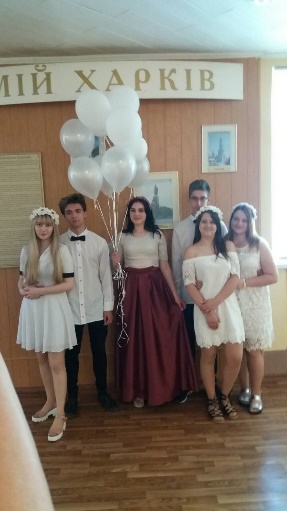 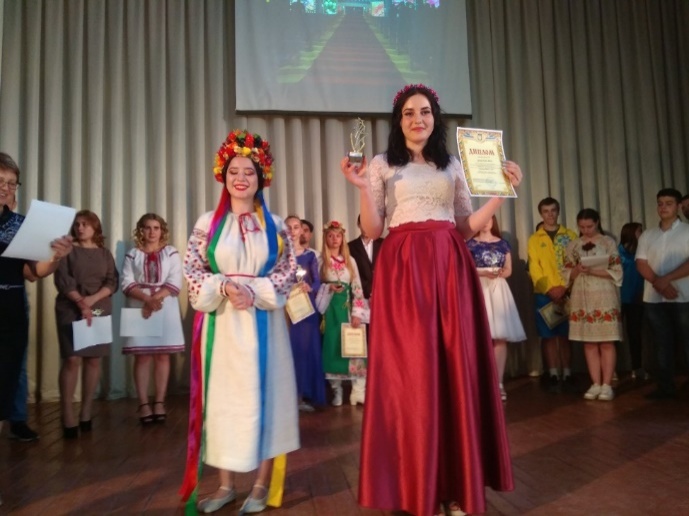 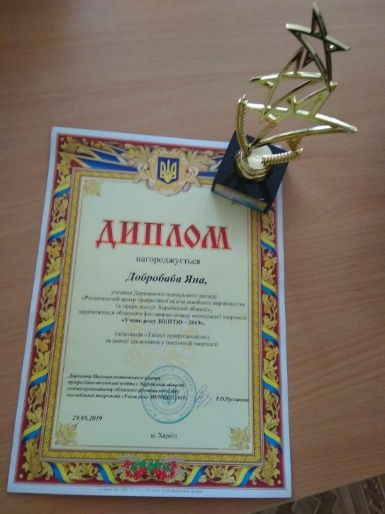 участь в міському конкурсі «Перша столиця» ученицями групи ІІ та І курсу з професії «Перукар(перукар-модельєр)», Мошненко Яна (3 місце), Кадигроб Катя (2 місце), Будняк Ксенія (2 місця), КаминєваАміна (1 місце) 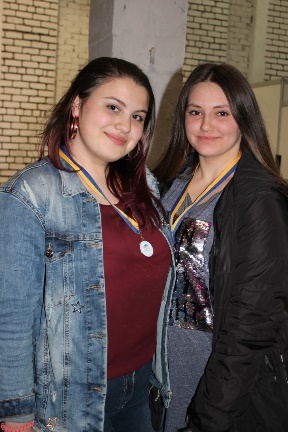 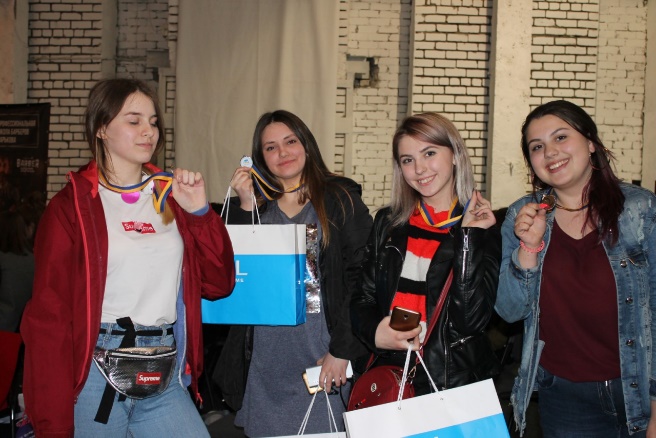 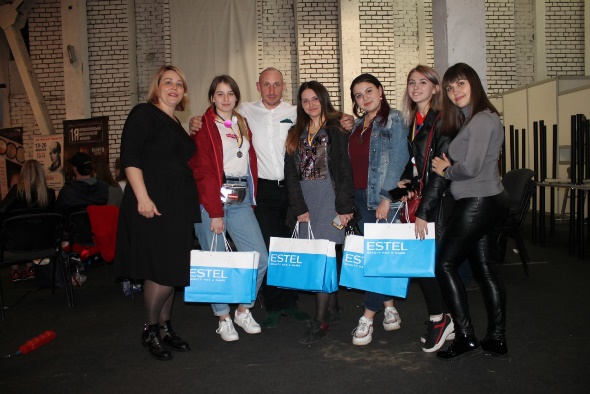 ЧЕРВЕНЬ 2019 Участь та нагородження учня грпи № 3  Керімова Асіфа в конкурсі міському конкурсі молода людина року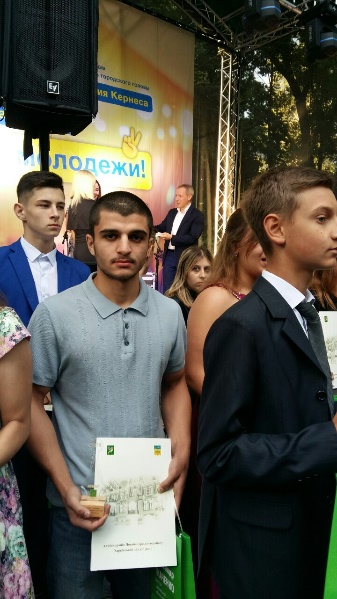 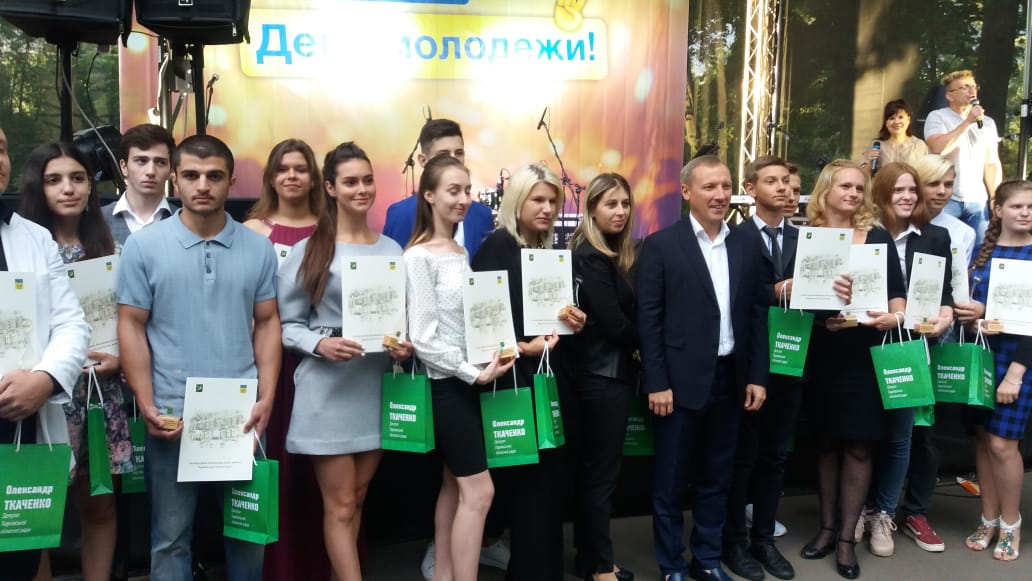 